Le caractère idéal du musulmanSon attitude envers DieuUn des traits les plus distinctifs du musulman est sa foi profonde en Dieu et sa conviction absolue que peu importe ce qui lui arrive, dans sa vie, cela n’arrive que par la volonté et le décret de Dieu.  Le musulman est étroitement lié à Dieu, L’évoque fréquemment en sa pensée, place toute sa confiance en Lui et Lui obéit du mieux qu’il le peut.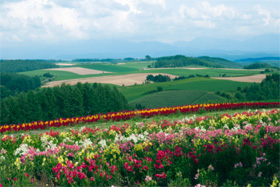 Sa foi est pure et n’est pas entachée d’ignorance, de superstitions ou d’illusions.  Sa croyance et son adoration sont basées sur les enseignements du Coran et de la sounnah (hadiths).  Il sent qu’il a constamment besoin de l’aide et du soutien de Dieu.  Et il sait qu’il n’a d’autre choix que de se soumettre à Dieu, L’adorer, s’efforcer de suivre la bonne voie et accomplir de bonnes actions.  Ce mode de pensée le pousse à un mode de vie plus vertueux, tant en public qu’en privé.Le musulman reconnaît également les signes du pouvoir illimité de Dieu, dans l’univers, ce qui ne fait qu’accroître sa foi.  Dieu dit, dans le Coran : « Certes, dans la création des cieux et de la terre, dans l’alternance de la nuit et du jour, il y a des signes pour les gens doués d’intelligence qui invoquent Dieu debout, assis ou allongés sur le côté, et méditent sur la création des cieux et de la terre (en disant) : « Seigneur!  Tu n’as pas créé tout cela en vain.  Gloire à Toi!  Garde-nous du châtiment du Feu. » (Coran 3:190-191)Son attitude envers lui-même: son esprit, son corps, son âmeLe musulman porte attention aux besoins de son corps; il en prend soin, le maintient en santé et en forme du mieux qu’il le peut.  Il demeure actif et ne mange pas de façon excessive; il mange suffisamment pour se maintenir en santé et pour garder un bon niveau d’énergie, car il comprend qu’un croyant fort et en santé est meilleur, aux yeux de Dieu, qu’un croyant faible et en mauvaise santé (par sa propre faute).  Le Prophète (que la paix et les bénédictions de Dieu soient sur lui) a dit : « Un croyant fort est plus aimé de Dieu qu’un croyant faible.  Et chez les deux se trouvent des vertus. »Dans le Coran, Dieu dit : « Et mangez et buvez en évitant de commettre des excès.  Certes, Dieu n’aime point ceux qui commettent des excès. » (Coran 7:31)Il porte aussi une attention particulière à son hygiène personnelle, car le Prophète a lourdement insisté sur ce point.  Son apparence est toujours propre et soignée.  Son hygiène buccale est aussi impeccable, car le Prophète a encouragé ses fidèles à utiliser le siwak (bâtonnet provenant d’un arbuste qui servait autrefois à nettoyer les dents).  Cependant, il fait tout cela en gardant à l’esprit que la modération est toujours préférable, en islam.  Il évite donc les extrêmes et l’exagération, tout comme il évite la négligence.  Dieu dit, dans le Coran : « Dis : « Qui a interdit les beaux habits que Dieu a conçus pour Ses serviteurs, ainsi que les bonnes choses dont Il vous a pourvus? »  Dis : « Ils sont destinés à ceux qui ont la foi, dans cette vie, et exclusivement à eux au Jour de la Résurrection. »  Ainsi détaillons-Nous Nos révélations pour les gens qui savent. » (Coran 7:32)En plus de prendre soin de son corps, le musulman prend soin de son état d’esprit.  Il ne touche jamais aux drogues ni à aucun stimulant du même genre.  Il fait de l’exercice régulièrement pour se maintenir en forme, car il connaît la maxime « un esprit sain dans un corps sain ».  Il s’occupe aussi de son esprit en acquérant un savoir qui lui profitera en cette vie comme dans l’au-delà.  Dieu dit, dans le Coran : « Et dis : « Seigneur!  Accrois mes connaissances! » (Coran 20:114)Le musulman porte autant d’attention à son développement spirituel qu’à son développement physique et intellectuel.  Il le fait de manière équilibrée, sans se concentrer trop sur un aspect au détriment de l’autre.  La vie du musulman tourne autour de son adoration de Dieu, qui se traduit, entre autres, par les cinq prières quotidiennes, le jeûne du Ramadan, etc.Son attitude envers les gensEnvers ses parents, le musulman est un exemple de sincère obéissance et d’amour.  Il traite ses parents avec bonté et respect, avec une compassion infinie, une grande politesse et une profonde gratitude.  Il reconnaît leur statut et ses devoirs envers eux.  Dieu dit, dans le Coran : « Adorez Dieu et ne Lui attribuez aucun associé.  Et traitez avec bonté vos parents et vos proches… » (Coran 4:36)Avec son épouse, le musulman est l’exemple même de la bonté, de la gentillesse et de la compréhension.  Il comprend la psychologie des femmes et remplit envers son épouse ses devoirs et responsabilités.Avec ses enfants, il comprend l’énorme responsabilité de les éduquer.  Il porte attention à tout ce qui pourrait influencer, positivement ou négativement, leur développement islamique afin qu’ils deviennent des membres actifs et positifs de la société, de même qu’une source de bienfaits pour leurs parents et leur communauté.Avec sa famille, il maintient des liens sains et respecte ses devoirs envers elle.  Il comprend le statut élevé accordé aux membres de la famille, en islam, ce qui lui fait garder contact avec eux, peu importe les circonstances.Avec ses voisins, le musulman est l’exemple du bon traitement et de la considération envers les sentiments des autres.  Il endure sans broncher leurs travers et leurs abus et prend soin de ne pas se rendre lui-même coupable de tels défauts.La relation du musulman avec ses frères et ses amis est la plus pure de toute, car elle est basée sur leur amour commun de Dieu.  Il est aimable et chaleureux avec eux.  Il leur est loyal et ne les trahit en aucun cas.  Il est sincère et ne les trompe jamais.  Il est tolérant et indulgent.  Il est également généreux et prie Dieu de leur accorder bonheur et bien-être.Dans ses relations sociales, le musulman possède de bonnes manières, il sait se comporter avec noblesse et met en pratique un comportement encouragé par l’islam, dont certaines caractéristiques sont : ne pas se montrer envieux des autres, remplir ses promesses, se montrer modeste et patient, éviter les calomnies et les obscénités, ne pas se mêler de ce qui ne le regarde pas, éviter de médire et de semer le trouble.Telles sont les qualités et attitudes que chaque musulman s’efforce de mettre en pratique.  Et une société composée de citoyens possédant de telles caractéristiques ne peut que connaître la paix et le bien-être.